الإسم: .................................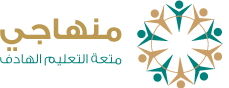 المدرسة: ................................عنوان ورقة العمل: لغة عربية حرف ( أ )ارسم دائرة حول الشكل الذي يبدأ اسمه بحرف الألف (أ)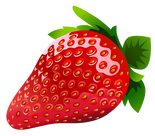 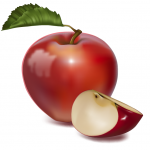 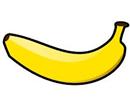 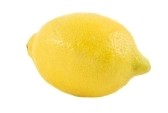 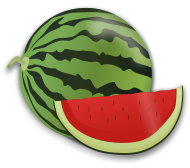 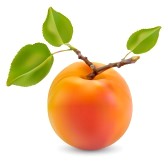 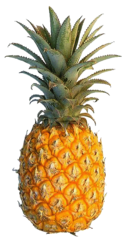 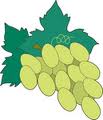 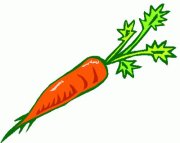 